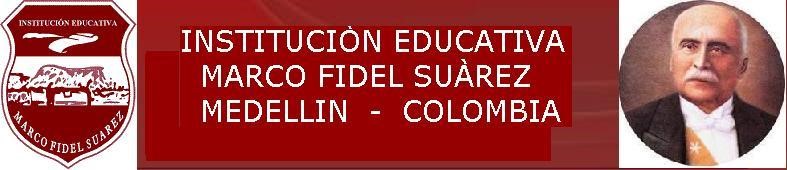 ¡todos en casa!“Dios gracias por tu amor en este día y siempre”Objetivo: desarrollar actividades que le permitan la estudiante reforzar algunos conceptos trabajados en el primer período.Composición y descomposición de números.Completa la tabla.Observa el ejemplo:Observa el ejemplo.Al descomponer el número 93.967.412 se obtiene:90.000.000 + 3.000.000 + 900.000 + 60.000 + 7.000 + 400 + 10 +2Actividad:Descompone cada número siguiendo el ejemplo anterior:322.478.976.945.567.123.347.566.980}4.Escribe un numero que cumpla con las características de cada recuadro:Observa el ejemplo: 45´567.875        45’567.876         45´567.877Número anterior                                       número  siguienteEscribe el número anterior y siguiente a la cantidad dada:     ------------------------     6´765.982   -------------------------------------------------    43’564.516   ---------------------  --------------------------- 223’212.675 -----------------------  ---------------------------     34´456.231 --------------------------------------------------            23.543 ---------------------6.Escribo los números pares del 1.002 al 1.040.1.002- 1.004-1.006-1.008---------------------------------------------------------------------------------NOTA: VIDEO PARA COMPLEMENTAR TEMAS:https://www.youtube.com/watch?v=AKzVGWhW9uISEDE: CARLOS OBANDOFECHA: 24-03-2020.PRIMER: PERIODOAREA: MATEMATICASTEMA: Sistema de numeración decimal.GRADO: CUARTODOCENTE: NANCY MILLAN VNÚMEROCmDmUmCMDMUMCDU546’315.49654631549676’467.789478’782.41234’879.9884’876’984712.87665´009.53676.897.231